11 апреля 2023 года социальным  педагогом Бейсекеевой З.Р. с учащимися  5-х классов  проведена профилактическая беседа на тему «Курить не модно, модно заниматься спортом». 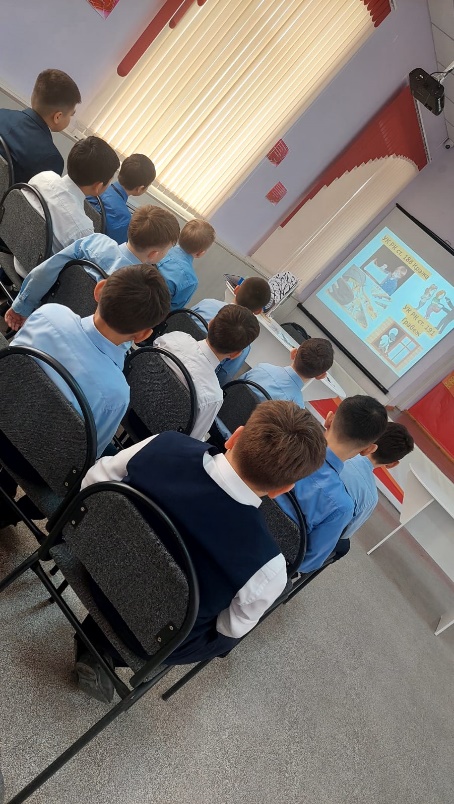 Цель беседы: способствовать выработке отрицательного отношения к курению; побуждать детей к формированию у себя хороших привычек.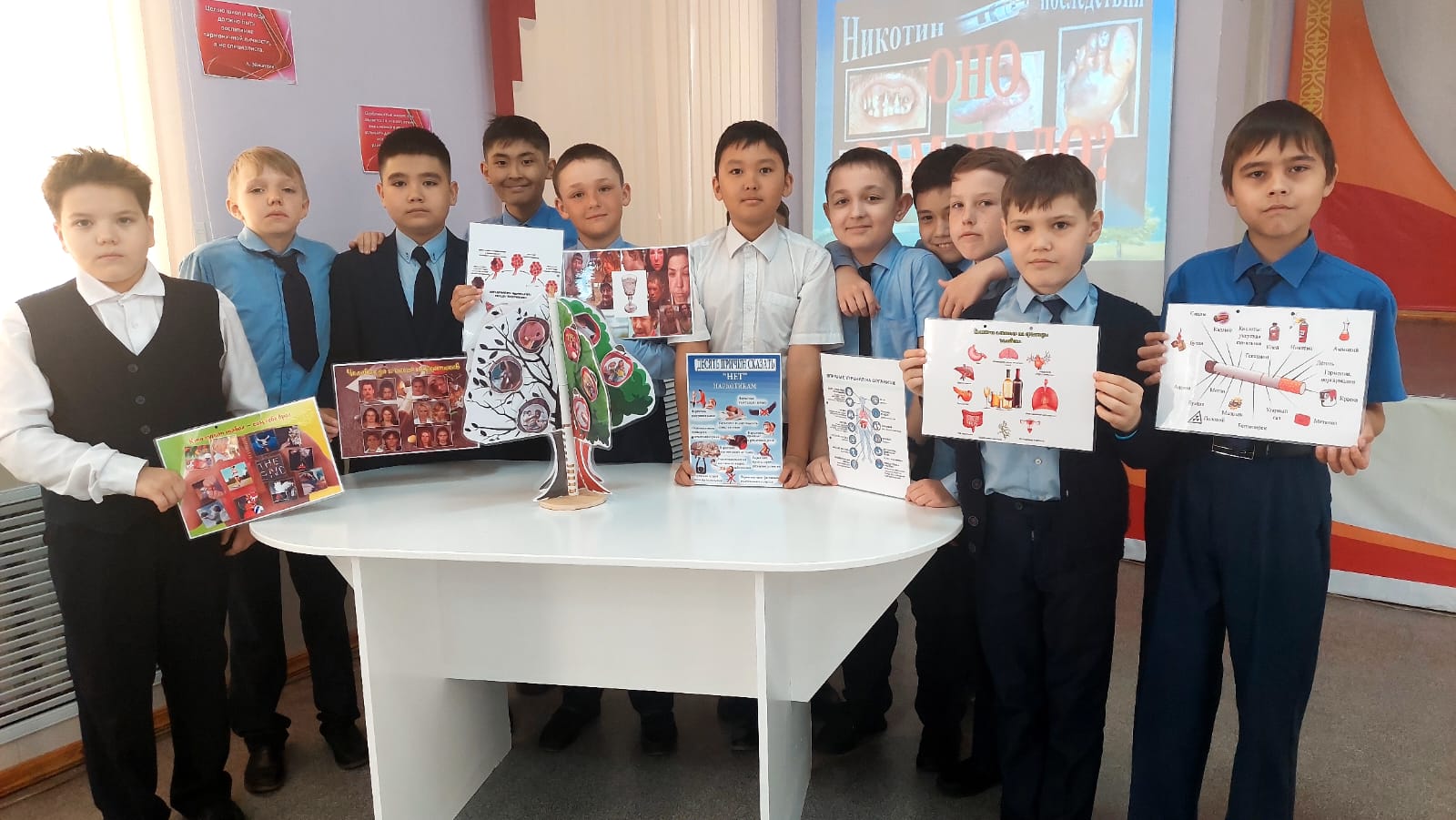 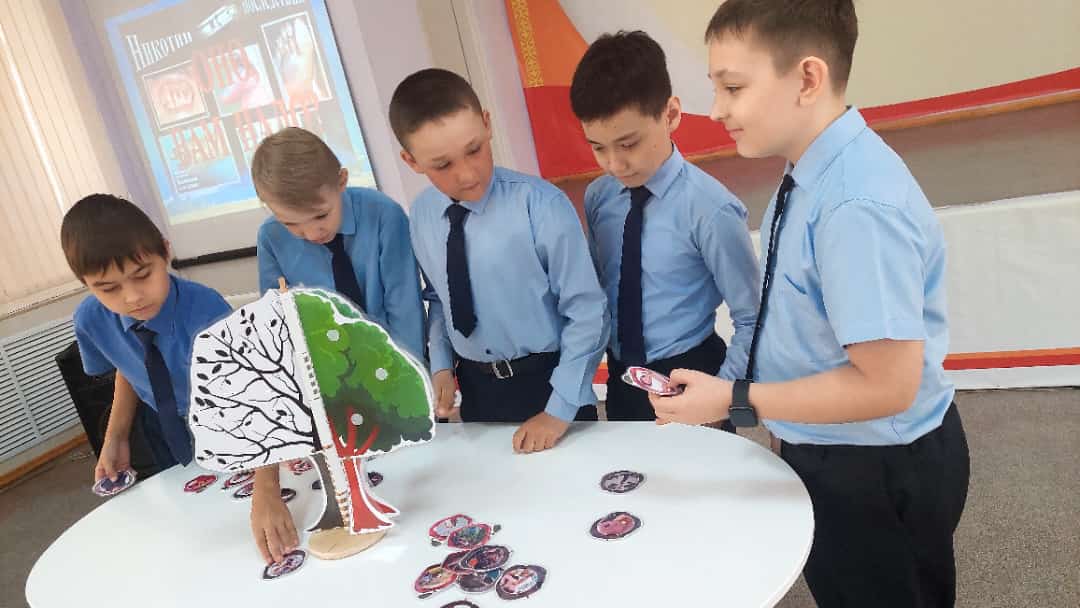 